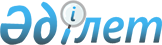 О внесении изменений в решение 12 сессии Актогайского районного маслихата от 23 декабря 2021 года № 99 "О районном бюджете на 2022-2024 годы"Решение Актогайского районного маслихата Карагандинской области от 5 марта 2022 года № 116
      Актогайский районный маслихат РЕШИЛ:
      1. Внести в решение Актогайского районного маслихата "О районном бюджете на 2022-2024 годы" от 23 декабря 2021 года № 99 (зарегистрировано в Реестре государственной регистрации нормативных правовых актов под № 26213) следующие изменения:
      пункт 1 изложить в новой редакции: 
      "1. Утвердить районный бюджет на 2022-2024 годы согласно приложениям 1, 2, 3, 4, 5, в том числе на 2022 год в следующих объемах:
      1) доходы – 8690032 тысяч тенге, в том числе:
      налоговые поступления – 2388634 тысяч тенге;
      неналоговые поступления – 8587 тысяч тенге;
      поступления от продажи основного капитала – 360 тысяч тенге;
      поступлениям трансфертов – 6292451 тысяч тенге;
      2) затраты – 8962636 тысяч тенге;
      3) чистое бюджетное кредитование – 33683 тысяч тенге:
      бюджетные кредиты – 68918 тысяч тенге;
      погашение бюджетных кредитов – 35235 тысяч тенге;
      4) сальдо по операциям с финансовыми активами – 0 тысяч тенге:
      приобретение финансовых активов – 0 тысяч тенге;
      поступления от продажи финансовых активов государства – 0 тысяч тенге;
      5) дефицит (профицит) бюджета – -306287 тысяч тенге;
      6) финансирование дефицита (использование профицита) бюджета –306287 тысяч тенге:
      поступление займов – 68918 тысяч тенге;
      погашение займов – 41089 тысяч тенге;
      используемые остатки бюджетных средств – 278458 тысяч тенге.";
      пункт 7 изложить в новой редакции: 
      "7. Утвердить резерв акимата Актогайского района на 2022 год в размере 18467 тысяч тенге.";
      приложения 1, 5 к указанному решению изложить в новой редакции согласно приложениям 1, 2 к настоящему решению;
      2. Настоящее решение вводится в действие с 1 января 2022 года. Районный бюджет на 2022 год Целевые трансферты бюджетам села, поселков, сельских округов из районного бюджета на 2022 год
					© 2012. РГП на ПХВ «Институт законодательства и правовой информации Республики Казахстан» Министерства юстиции Республики Казахстан
				
      Секретарь районного маслихата

Р. Абеуов
Приложение 1
к решению Актогайского районного
маслихата от 05 марта 2022 года
№ 116 Приложение 1
к решению Актогайского районного
маслихата от 23 декабря 2021 года
№ 99
Категория
Категория
Категория
Категория
Сумма (тысяч тенге)
Класс
Класс
Класс
Сумма (тысяч тенге)
Подкласс
Подкласс
Сумма (тысяч тенге)
Наименование
Сумма (тысяч тенге)
1
2
3
4
5
І. Доходы
8690032
1
Налоговые поступления
2388634
01
Подоходный налог
874575
1
Корпоративный подоходный налог
301745
2
Индивидуальный подоходный налог
572830
03
Социальный налог
444674
1
Социальный налог
444674
04
Hалоги на собственность
1060925
1
Hалоги на имущество
1060925
05
Внутренние налоги на товары, работы и услуги
6622
1
2
Акцизы
2920
4
Сборы за ведение предпринимательской и профессиональной деятельности
3702
08
Обязательные платежи, взимаемые за совершение юридически значимых действий и (или) выдачу документов уполномоченными на то государственными органами или должностными лицами
1838
1
Государственная пошлина
1838
2
Неналоговые поступления
8587
01
Доходы от государственной собственности
712
5
Доходы от аренды имущества, находящегося в государственной собственности
679
7
Вознаграждения по кредитам, выданным из государственного бюджета
33
06
Прочие неналоговые поступления
7875
1
Прочие неналоговые поступления
7875
3
Поступления от продажи основного капитала
360
01
Продажа государственного имущества, закрепленного за государственными учреждениями
360
1
Продажа государственного имущества, закрепленного за государственными учреждениями
360
4
Поступления трансфертов 
6292451
01
Трансферты из нижестоящих органов государственного управления
27784
3
Трансферты из бюджетов городов районного значения, сел, поселков, сельских округов
27784
02
Трансферты из вышестоящих органов государственного управления
6264667
2
Трансферты из областного бюджета
6264667
Функциональная группа
Функциональная группа
Функциональная группа
Функциональная группа
Функциональная группа
Сумма (тысяч тенге)
Функциональная подгруппа
Функциональная подгруппа
Функциональная подгруппа
Функциональная подгруппа
Сумма (тысяч тенге)
Администратор бюджетных программ
Администратор бюджетных программ
Администратор бюджетных программ
Сумма (тысяч тенге)
Программа
Программа
Сумма (тысяч тенге)
Наименование
Сумма (тысяч тенге)
1
2
3
4
5
6
ІІ.ЗАТРАТЫ:
8962636
01
Государственные услуги общего характера
660849
1
Представительные, исполнительные и другие органы, выполняющие общие функции государственного управления
258152
112
Аппарат маслихата района (города областного значения)
49856
001
Услуги по обеспечению деятельности маслихата района (города областного значения)
49556
003
Капитальные расходы государственного органа
300
122
Аппарат акима района (города областного значения)
208296
001
Услуги по обеспечению деятельности акима района (города областного значения)
179736
003
Капитальные расходы государственного органа
2312
113
Целевые текущие трансферты нижестоящим бюджетам
26248
2
Финансовая деятельность
11000
459
Отдел экономики и финансов района (города областного значения)
11000
003
Проведение оценки имущества в целях налогообложения
1000
010
Приватизация, управление коммунальным имуществом, постприватизационная деятельность и регулирование споров, связанных с этим
10000
9
Прочие государственные услуги общего характера
391697
459
Отдел экономики и финансов района (города областного значения)
105242
001
Услуги по реализации государственной политики в области формирования и развития экономической политики, государственного планирования, исполнения бюджета и управления коммунальной собственностью района (города областного значения)
64509
015
Капитальные расходы государственного органа
842
113
Целевые текущие трансферты нижестоящим бюджетам
39891
486
Отдел земельных отношений, архитектуры и градостроительства района (города областного значения)
43279
001
Услуги по реализации государственной политики в области регулирования земельных отношений, архитектуры и градостроительства на местном уровне
43279
492
Отдел жилищно-коммунального хозяйства, пассажирского транспорта, автомобильных дорог и жилищной инспекции района (города областного значения)
217774
001
Услуги по реализации государственной политики на местном уровне в области жилищно-коммунального хозяйства, пассажирского транспорта, автомобильных дорог и жилищной инспекции
64482
113
Целевые текущие трансферты нижестоящим бюджетам
153292
494
Отдел предпринимательства и промышленности района (города областного значения)
25402
001
Услуги по реализации государственной политики на местном уровне в области развития предпринимательства и промышленности
25402
02
Оборона
13263
1
Военные нужды
9198
122
Аппарат акима района (города областного значения)
9198
005
Мероприятия в рамках исполнения всеобщей воинской обязанности
9198
2
Организация работы по чрезвычайным ситуациям
4065
122
Аппарат акима района (города областного значения)
4065
007
Мероприятия по профилактике и тушению степных пожаров районного (городского) масштаба, а также пожаров в населенных пунктах, в которых не созданы органы государственной противопожарной службы
4065
06
Социальная помощь и социальное обеспечение
439606
1
Социальное обеспечение
37658
451
Отдел занятости и социальных программ района (города областного значения)
37658
005
Государственная адресная социальная помощь
37658
2
Социальная помощь
339779
451
Отдел занятости и социальных программ района (города областного значения)
339779
002
Программа занятости
101095
006
Оказание жилищной помощи
400
007
Социальная помощь отдельным категориям нуждающихся граждан по решениям местных представительных органов
29652
010
Материальное обеспечение детей-инвалидов, воспитывающихся и обучающихся на дому
221
014
Оказание социальной помощи нуждающимся гражданам на дому
128719
017
Обеспечение нуждающихся инвалидов протезно-ортопедическими, сурдотехническими и тифлотехническими средствами, специальными средствами передвижения, обязательными гигиеническими средствами, а также предоставление услуг санаторно-курортного лечения, специалиста жестового языка, индивидуальных помощников в соответствии с индивидуальной программой реабилитации инвалида
24621
023
Обеспечение деятельности центров занятости населения
55071
9
Прочие услуги в области социальной помощи и социального обеспечения
62169
451
Отдел занятости и социальных программ района (города областного значения)
62169
001
Услуги по реализации государственной политики на местном уровне в области обеспечения занятости и реализации социальных программ для населения
42539
011
Оплата услуг по зачислению, выплате и доставке пособий и других социальных выплат
476
021
Капитальные расходы государственного органа
230
050
Обеспечение прав и улучшение качества жизни инвалидов в Республике Казахстан
16224
054
Размещение государственного социального заказа в неправительственных организациях
2700
07
Жилищно-коммунальное хозяйство
1996426
1
Жилищное хозяйство
1523426
467
Отдел строительства района (города областного значения)
1523426
003
Проектирование и (или) строительство, реконструкция жилья коммунального жилищного фонда
534207
004
Проектирование, развитие и (или) обустройство инженерно-коммуникационной инфраструктуры
989219
2
Коммунальное хозяйство
466330
467
Отдел строительства района (города областного значения)
362733
005
Развитие коммунального хозяйства
700
058
Развитие системы водоснабжения и водоотведения в сельских населенных пунктах
362033
492
Отдел жилищно-коммунального хозяйства, пассажирского транспорта, автомобильных дорог и жилищной инспекции района (города областного значения)
103597
012
Функционирование системы водоснабжения и водоотведения
64097
026
Организация эксплуатации тепловых сетей, находящихся в коммунальной собственности районов (городов областного значения)
39500
3
Благоустройство населенных пунктов
6670
492
Отдел жилищно-коммунального хозяйства, пассажирского транспорта, автомобильных дорог и жилищной инспекции района (города областного значения)
6670
015
Освещение улиц в населенных пунктах
6670
08
Культура, спорт, туризм и информационное пространство
600208
1
Деятельность в области культуры
264547
455
Отдел культуры и развития языков района (города областного значения)
264547
003
Поддержка культурно-досуговой работы
264547
2
Спорт
51640
465
Отдел физической культуры и спорта района (города областного значения)
50669
001
Услуги по реализации государственной политики на местном уровне в сфере физической культуры и спорта
31495
006
Проведение спортивных соревнований на районном (города областного значения) уровне
7893
007
Подготовка и участие членов сборных команд района (города областного значения) по различным видам спорта на областных спортивных соревнованиях
11281
467
Отдел строительства района (города областного значения)
971
008
Развитие объектов спорта
971
3
Информационное пространство
115409
455
Отдел культуры и развития языков района (города областного значения)
90409
006
Функционирование районных (городских) библиотек
89409
007
Развитие государственного языка и других языков народа Казахстана
1000
456
Отдел внутренней политики района (города областного значения)
25000
002
Услуги по проведению государственной информационной политики
25000
9
Прочие услуги по организации культуры, спорта, туризма и информационного пространства
168612
455
Отдел культуры и развития языков района (города областного значения)
109479
001
Услуги по реализации государственной политики на местном уровне в области развития языков и культуры
43640
032
Капитальные расходы подведомственных государственных учреждений и организаций
65839
456
Отдел внутренней политики района (города областного значения)
59133
001
Услуги по реализации государственной политики на местном уровне в области информации, укрепления государственности и формирования социального оптимизма граждан
27113
003
Реализация мероприятий в сфере молодежной политики
32020
10
Сельское, водное, лесное, рыбное хозяйство, особо охраняемые природные территории, охрана окружающей среды и животного мира, земельные отношения
64870
1
Сельское хозяйство
44723
462
Отдел сельского хозяйства района (города областного значения)
43123
001
Услуги по реализации государственной политики на местном уровне в сфере сельского хозяйства
43123
467
Отдел строительства района (города областного значения)
1600
010
Развитие объектов сельского хозяйства
1600
9
Прочие услуги в области сельского, водного, лесного, рыбного хозяйства, охраны окружающей среды и земельных отношений
20147
459
Отдел экономики и финансов района (города областного значения)
20147
099
Реализация мер по оказанию социальной поддержки специалистов
20147
11
Промышленность, архитектурная, градостроительная и строительная деятельность
23674
2
Архитектурная, градостроительная и строительная деятельность
23674
467
Отдел строительства района (города областного значения)
23674
001
Услуги по реализации государственной политики на местном уровне в области строительства
23674
12
Транспорт и коммуникации
271420
1
Автомобильный транспорт
271420
492
Отдел жилищно-коммунального хозяйства, пассажирского транспорта, автомобильных дорог и жилищной инспекции района (города областного значения)
271420
023
Обеспечение функционирования автомобильных дорог
60000
045
Капитальный и средний ремонт автомобильных дорог районного значения и улиц населенных пунктов
211420
13
Прочие
18467
9
Прочие
18467
459
Отдел экономики и финансов района (города областного значения)
18467
012
Резерв местного исполнительного органа района (города областного значения) 
18467
14
Обслуживание долга
45122
1
Обслуживание долга
45122
459
Отдел экономики и финансов района (города областного значения)
45122
021
Обслуживание долга местных исполнительных органов по выплате вознаграждений и иных платежей по займам из областного бюджета
45122
15
Трансферты
4828731
1
Трансферты
4828731
459
Отдел экономики и финансов района (города областного значения)
4828731
006
Возврат неиспользованных (недоиспользованных) целевых трансфертов
25
024
Целевые текущие трансферты из нижестоящего бюджета на компенсацию потерь вышестоящего бюджета в связи с изменением законодательства
4190375
038
Субвенции
605630
054
Возврат сумм неиспользованных (недоиспользованных) целевых трансфертов, выделенных из республиканского бюджета за счет целевого трансферта из Национального фонда Республики Казахстан
32701
III. Чистое бюджетное кредитование
33683
Бюджетные кредиты
68918
10
Сельское, водное, лесное, рыбное хозяйство, особо охраняемые природные территории, охрана окружающей среды и животного мира, земельные отношения
68918
9
Прочие услуги в области сельского, водного, лесного, рыбного хозяйства, охраны окружающей среды и земельных отношений
68918
459
Отдел экономики и финансов района (города областного значения)
68918
018
Бюджетные кредиты для реализации мер социальной поддержки специалистов 
68918
Категория
Категория
Категория
Категория
Сумма (тысяч тенге)
Класс
Класс
Класс
Сумма (тысяч тенге)
Подкласс
Подкласс
Сумма (тысяч тенге)
Наименование
Сумма (тысяч тенге)
1
2
3
4
5
Погашение бюджетных кредитов
35235
5
Погашение бюджетных кредитов
35235
01
Погашение бюджетных кредитов
35235
1
Погашение бюджетных кредитов, выданных из государственного бюджета
35235
Функциональная группа
Функциональная группа
Функциональная группа
Функциональная группа
Функциональная группа
Сумма (тысяч тенге)
Функциональная подгруппа
Функциональная подгруппа
Функциональная подгруппа
Функциональная подгруппа
Сумма (тысяч тенге)
Администратор бюджетных программ
Администратор бюджетных программ
Администратор бюджетных программ
Сумма (тысяч тенге)
Программа
Программа
Сумма (тысяч тенге)
Наименование
Сумма (тысяч тенге)
1
2
3
4
5
6
IV. Сальдо по операциям с финансовыми активами
0
Приобретение финансовых активов
0
Категория
Категория
Категория
Категория
Сумма (тысяч тенге)
Класс
Класс
Класс
Сумма (тысяч тенге)
Подкласс
Подкласс
Сумма (тысяч тенге)
Наименование
Сумма (тысяч тенге)
1
2
3
4
5
Поступление от продажи финансовых активов государства
0
Функциональная группа
Функциональная группа
Функциональная группа
Функциональная группа
Функциональная группа
Сумма (тысяч тенге)
Функциональная подгруппа
Функциональная подгруппа
Функциональная подгруппа
Функциональная подгруппа
Сумма (тысяч тенге)
Администратор бюджетных программ
Администратор бюджетных программ
Администратор бюджетных программ
Сумма (тысяч тенге)
Программа
Программа
Сумма (тысяч тенге)
Наименование
Сумма (тысяч тенге)
1
2
3
4
5
6
V. Дефицит (профицит) бюджета
-306287
VI. Финансирование дефицита (использование профицита) бюджета
306287Приложение 2
к решению Актогайского районного маслихата
от 05 марта 2022 года
№ 116Приложение 5
к решению Актогайского районного маслихата
от 23 декабря 2021 года
№ 99
Наименование
Сумма (тысяч тенге)
1
2
Итого:
219431
в том числе:
Целевые текущие трансферты
219431
в том числе:
На повышение заработной платы отдельных категорий гражданских служащих, работников организаций, содержащихся за счет средств государственного бюджета, работников казенных предприятий
18639
На премирование административных государственных служащих 
21252
На содержание, укрепление материально-технической базы и проведение ремонтов объектов акиматов села, поселков, сельских округов
26248
На жилищно-коммунальное хозяйство
49962 
На освещение улиц населенных пунктов
16209
На благоустройства и обеспечение санитарии населенных пунктов
14621
На обеспечение населенного пункта питьевой водой
2500
На проведение капитального, среднего и текущего ремонта автомобильных дорог районного значения (улиц города) и улиц населенных пунктов
70000